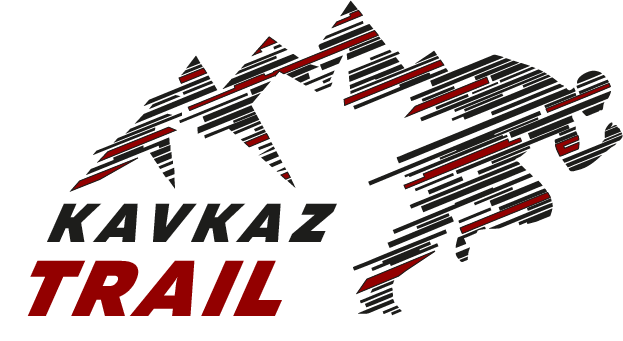 ПОЛОЖЕНИЕо проведении спортивного мероприятияЕссентукский марафон «Защищая Жизни»посвященного памяти сотрудников правопорядка,погибших при исполнении служебных обязанностейИНФОРМАЦИЯ О СПОРТИВНОМ МЕРОПРИЯТИИ Ессентукский марафон «Защищая Жизни»1.1 Общая   информация   о   мероприятии.1.1.1 Спортивно-массовое мероприятие Ессентукский марафон «Защищая Жизни» посвящен памяти сотрудников правоохранительных органов, погибших при исполнении должностных обязанностей (далее – Мероприятие).1.1.2 Мероприятие включает в себя забеги по Курортной зоне г. Ессентуки на 2км (детский), 5км, 10км, 21,1км и 42,195км, а так же северную ходьбу на дистанцию 5км и 10км.1.1.3 Даты проведения мероприятия: работа ЭКСПО по регистрации участников и выдаче стартовых пакетов  30 сентября и 1 октября 2023г., забеги Мероприятия 1 октября 2023г.1.1.4 Место проведения: Российская Федерация, Ставропольский край, г. Ессентуки, курортная зона, старт и финиш на Театральной площади1.1.5 Контактный телефон: +7  (918) 740-00-301.1.6 Электронная почта: info@runkavkaz.com1.2 Руководство по проведению Мероприятия.1.2.1Общее руководство, организация и проведение Мероприятия возлагается на организационный комитет Мероприятия. 1.2.2 Организационный комитет мероприятия формируется проводящей организацией совместно с представителями администрации г. Ессентуки и правоохранительных органов, участвующих в проведении мероприятия.1.2.3 Проводящая организация: Серия забегов K-RUN ИП Крутиков В.В.1.2.4 Забег проводится при поддержке администрации г. Ессентуки, ГУ МВД России по СКФО;Директор мероприятия: Крутиков Валентин ВладимировичЦЕЛИ ПРОВЕДЕНИЯ МЕРОПРИЯТИЯ2.1 Дань памяти сотрудникам правоохранительных органов, погибших при исполнении служебных обязанностей.2.2 Пропаганда здорового образа жизни, направленная на улучшение общественного   психологического   климата и продолжительность жизни, за счет популяризации   занятий оздоровительным бегом среди жителей России.2.2 Вовлечения различных групп населения в регулярные занятия физической культурой и спортом.2.3   Развитие массового спорта в регионе.2.5   Развитие спортивного туризма в регионе.2.4 Повышение уровня мастерства спортсменов и стимулирование роста спортивных достижений в беге на длинные дистанции.3. УЧАСТИЕ В ФЕСТИВАЛЕ. УСЛОВИЯ ДОПУСКА.3.1 Допуск участников:3.1.1 Регистрации в электронном виде или на ЭКСПО на соответствующий забег и оплате стартового взноса согласно п. 3.23.1.2 Соответствии возраста участника заявленному забегу согласно п. 3.3 настоящего Положения3.1.3 Наличии документов, удостоверяющих личность согласно п. 3.3 и медицинского допуска согласно п. 3.4 настоящего Положения3.1.4 Дети в возрасте от 3 до 6 лет допускаются к участию в детском забеге в сопровождении взрослого3.2 Регистрация и стартовый взнос: 
3.2.1 С 20.11.2023г. по 20.09.2023г. регистрация участников и оплата стартового взноса производятся на сайте www.russiarunning.com. 3.2.2 При наличии свободных слотов, регистрация и оплата стартового взноса возможны на ЭКСПО Мероприятия 30 сентября 2023г., в указанные в программе Мероприятия сроки.3.2.3 Стартовый взнос (стоимость слота) для каждого забега Мероприятия рассчитывается исходя из сроков регистрации участника:3.2.4 В случае наличия свободных слотов на момент окончания электронной регистрации, стартовый взнос для регистрации на ЭКСПО будет рассчитан 20 сентября 2023г.3.3  Возраст и документы удостоверяющие личность:3.3.1 Для участия в забегах и северной ходьбе допускаются участники не младше возраста, указанного в пунктах 3.3.2 – 3.3.5. Возраст участников рассчитывается на день забега.3.3.2 На дистанции полумарафон 21,1км и марафон 42,195км        от 18 лет – паспорт3.3.3 На дистанции 5км и 10км       от 14 до 18 лет – паспорта и письменное согласие законного представителя (родителя)       от 18 лет - паспорт3.3.4 На дистанцию 2км «Детская»        от 4 до 14 лет – свидетельство о рождении и письменное согласие законного представителя (родителя)3.3.5 Северная ходьба 5км и 10 км       от 14 до 18 лет паспорт и письменное согласие законного представителя (родителя)       от 18 лет - паспорт3.4 Медицинский допуск3.4.1 Справка - медицинский допуск для участников всех забегов и участников северной ходьбы должна содержать следующие атрибуты и сведения:Печать медицинского учреждения, выдавшего справкуПодпись и личную печать врача, проводившего осмотрФИО и год рождения участникаДистанцию, не менее той, на которую участник зарегистрированОбразец справки-допуска размещен в соответствующем разделе на сайте регистрации www.russiarunning.com3.4.2 Медицинский допуск на забег «Детский» представляет собой медицинскую справку в спортивную секцию - документ, подтверждающий отсутствие противопоказаний для занятий физкультурой и спортом, а так-же отсутствие заболеваний опасных для других людей.4. ПРОГРАММА МЕРОПРИЯТИЯ.30 сентября 2023г. 1 октября 2023г.5. ОПРЕДЕЛЕНИЕ ПОБЕДИТЕЛЕЙ.5.1 Победители и призеры в личных соревнованиях определяются по лучшему времени, показанному при прохождении дистанции.5.2 Стартовый​ ​ номер​ ​ нельзя​ ​ сгибать​ ​ или​ ​ сворачивать, он должен быть виден судьям на протяжении всей дистанции.5.3 Протесты подаются в апелляционную комиссию до окончания фестиваля с приложением 1,000 рублей.5.4 В случае удовлетворения протеста сумма 1,000 рублей возвращается заявителю.​ ​Если​ ​ протест​ ​ не​ ​ удовлетворен,​ ​ деньги​ ​ не​ ​ возвращаются.6. ПРИЗЫ.6.1 Финишёры всех дистанций награждаются памятными медалями.6.2 Победители и призеры в абсолютной возрастной категории среди мужчин и среди женщин награждаются:6.3 Победители в возрастных категориях, указанных в п. 6.4 настоящего положения среди мужчин и среди женщин награждаются дипломами.6.4 Возрастные категории:6.5 Организаторы и партнеры могут учреждать дополнительные призы. 7. ОБЕСПЕЧЕНИЕ БЕЗОПАСНОСТИ УЧАСТНИКОВ.7.1 Занятия бегом и северной ходьбой сопряжены с возможным риском для здоровья.Выходя на старт любого из забегов Мероприятия, участник полностью принимает на себя все риски, а также снимает уголовную и/или гражданскую ответственность с организаторов  в случае телесных повреждений или материального ущерба, причиненного во время гонки.7.2 Организатор забега обеспечивает безопасность участников гонки следующим образом:7.2.1 Обеспечивает понятную разметку трассы7.2.2 Обеспечивает уведомление и согласование проведения Мероприятия с органами МВД и МЧС, согласовывает взаимодействие с указанными органами во время проведения Мероприятия7.2.3 Обеспечивает наличие ответственных волонтеров в ключевых местах трассы для контроля прохождения трассы участниками 7.2.4 Заключает соответствующий договор с мед. учреждением для обеспечения Фестиваля скорой медицинской помощью 8. ОТКАЗ ОТ УЧАСТИЯ.ВОЗВРАТ ОПЛАЧЕННЫХ ЗА СЛОТ СРЕДСТВ8.1 Участник вправе отказаться от участия в Мероприятии.8.2 Участник вправе потребовать возврата средств, оплаченных за слот.Для возврата средств участник направляет письменное требование в свободной форме на почту Мероприятия info@runkavkaz.com с указанием реквизитов, по которым необходимо перечислить возвращаемую сумму.8.3 При соблюдении сроков выставления требования о возврате, указанных в пункте 8.4 настоящего положения, сумма, рассчитанная согласно пункта 8.4 настоящего положения, перечисляется на указанный Участником счет.8.4 Возврат средств, оплаченных участником за слот на любой забег Мероприятия, согласно статье 32 Закона о Защите Прав Потребителей производится за вычетом расходов,  фактически понесенных к моменту возврата Организатором:8.4.1 За 50 дней до начала Мероприятия и ранее - 75% полученной Организатором суммы8.4.2 За 20 - 49 дней до начала Мероприятия - 50% полученной Организатором суммы8.4.3 Менее чем за 20 дней до начала Мероприятия сумма не возвращается9. НЕДОПУСК УЧАСТНИКА9.1 Участник может быть не допущен к участию в забегах Мероприятия по следующим причинам:9.1.1 Невыполнении любого из требований п. 3.1 настоящего Положения9.1.2 Наличии иных объективных причин, которые Организатор не мог предвидеть и предусмотреть заранее 9.2 В случае недопуска участника к участию в Мероприятия плата за участие  не возвращается.9.3 В случае недопуска участника к участию в Мероприятии, участник вправе получить стартовый пакет за исключением стартового номера, чипа электронного хронометража и медали финишера.10. ПЕРЕРЕГИСТРАЦИЯ НА ИНУЮ ДИСТАНЦИЮ10.1 Перерегистрация участника на иную дистанцию Фестиваля допускается не позднее, чем за 14 дней до начала Фестиваля, при наличии свободных слотов на дистанцию, на которую перерегистрируется участник.10.2  При перерегистрации на дистанцию, с большим регистрационным взносом, участник обязан внести доплату. Доплата осуществляется по ценам, действующим на дату перерегистрации10.3 При перерегистрации на дистанцию с меньшим регистрационным взносом, разница в стоимости не возвращается.13. ПЕРЕДАЧА СЛОТА ДРУГОМУ ЛИЦУ13.1 Передача слота другому лицу возможна не позднее чем за 30 дней до начала Фестиваля.13.2 Для передачи слота Участник, передающий свой слот направляет Организатору на электронную почту info@runkavkaz.comзаявку с указанием, какой именно слот хочет передать. К заявке Участник прилагает Скан/Фото своего паспорта, а так-же данные, необходимые для регистрации нового Участника:ФИО полностьюЭлектронная почта
     Дата рождения полностьюРегион и город проживанияНомер телефонаНомер телефона для экстренной связиБеговой клубРазмер футболкиОткуда узнали о Фестивале14. ИЗМЕНЕНИЯ В ПОЛОЖЕНИИ О ФЕСТИВАЛЕ14.1  Организаторы оставляют за собой право вносить изменения в программу проведения Мероприятия и в настоящее Положение.14.2  Информацию об изменениях Организатор размещая информацию об изменениях на сайте и в социальных сетях Мероприятия.  15. КОНТАКТЫ.е-mail: info@runkavkaz.comтелефон: +7 918 740 00 30Настоящее положение является официальным вызовом на Соревнования.Утверждаю:Директор   серии   забегов KAVKAZTRAIL___________________ /Валентин Крутиков/«___» __________2022г   Стартовый взносДетский2км5 км10 км21,1 км42,195 кмСеверная ходьба 5 кмСеверная ходьба 10 км20.11.2022 – 31.12.2023г.400 р.700 р.1000 р.1400 р.1900 р.500 р.800 р.01.01 – 30.04.2023г.700 р.1000 р.1300 р.1700 р.2200 р.800 р.1100 р.01.05 – 31.07.2023г.1000 р.1300 р.1600 р.2000 р.2500 р.1100 р.1400 р.01.08 – 20.09.20231400 р.1700 р.2000 р.2400 р.2900 р.1500 р.1800 р.10:00 – 18:00Выдача стартовых пакетов, регистрация участников на Экспо Мероприятия6:30Начало работы ЭКСПО6:30 – 8:30Выдача стартовых пакетов участникам8:00Возложение цветов к памятнику сотрудникам внутренних войск и сотрудникам органов внутренних дел, погибших при выполнении боевых задач9:00Торжественное открытие мероприятия, выступление представителей организаторов и официальных лиц9:20 – 9:30Общая разминка9:50Старт Забега Детский 2км10:30Старт забегов на дистанции 5км, 10км, полумарафон, марафон10:40Старт северной ходьбы на дистанции 5км, 10км11:30Награждение участников детского забега12:30Награждение участников забегов на 5км, 10км, северной ходьбы на 5км, 10км14:30Награждение участников полумарафона и марафона17:00Закрытие всех трасс забега18:00Закрытие ЭКСПО, завершение всех праздничных мероприятийДетский5км10км21,1км42,195кмСеверная ходьба 5кмСеверная ходьба 10км1 местоМедали, кубки, подарки от партнеровМедали, кубки, подарки от партнеровМедали, кубки, подарки от партнеровМедали, кубки, подарки от партнеровМедали, кубки, подарки от партнеровМедали, кубки, подарки от партнеровМедали, кубки, подарки от партнеров2 местоМедали, кубки, подарки от партнеровМедали, кубки, подарки от партнеровМедали, кубки, подарки от партнеровМедали, кубки, подарки от партнеровМедали, кубки, подарки от партнеровМедали, кубки, подарки от партнеровМедали, кубки, подарки от партнеров3 местоМедали, кубки, подарки от партнеровМедали, кубки, подарки от партнеровМедали, кубки, подарки от партнеровМедали, кубки, подарки от партнеровМедали, кубки, подарки от партнеровМедали, кубки, подарки от партнеровМедали, кубки, подарки от партнеровДетский4-11 лет12-14 лет5 км14-35 лет36-49 летстарше 50 лет10 км18-35 лет36-49 летстарше 50 лет21,1 км18-35 лет36-49 летстарше 50 лет42,195км18-35 лет36-49 летстарше 50 летСеверная ходьба 5км14-35 лет36-49 летстарше 50 летСеверная ходьба 10км14-35 лет36-49 летстарше 50 лет